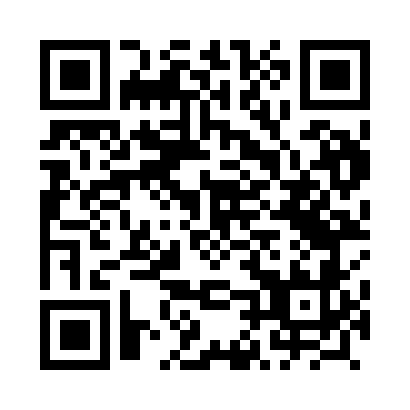 Prayer times for Tynica, PolandMon 1 Apr 2024 - Tue 30 Apr 2024High Latitude Method: Angle Based RulePrayer Calculation Method: Muslim World LeagueAsar Calculation Method: HanafiPrayer times provided by https://www.salahtimes.comDateDayFajrSunriseDhuhrAsrMaghribIsha1Mon4:116:0912:385:057:088:592Tue4:086:0712:385:077:109:013Wed4:066:0512:385:087:129:044Thu4:036:0312:375:097:139:065Fri4:006:0012:375:107:159:086Sat3:575:5812:375:117:179:107Sun3:545:5612:375:137:189:128Mon3:515:5412:365:147:209:159Tue3:485:5112:365:157:229:1710Wed3:455:4912:365:167:239:1911Thu3:425:4712:355:177:259:2212Fri3:395:4512:355:187:279:2413Sat3:365:4312:355:197:289:2714Sun3:335:4112:355:217:309:2915Mon3:305:3812:345:227:319:3116Tue3:275:3612:345:237:339:3417Wed3:245:3412:345:247:359:3718Thu3:215:3212:345:257:369:3919Fri3:185:3012:345:267:389:4220Sat3:155:2812:335:277:409:4421Sun3:115:2612:335:287:419:4722Mon3:085:2412:335:297:439:5023Tue3:055:2212:335:307:459:5224Wed3:025:2012:335:317:469:5525Thu2:585:1812:325:327:489:5826Fri2:555:1612:325:337:5010:0127Sat2:525:1412:325:357:5110:0428Sun2:485:1212:325:367:5310:0629Mon2:455:1012:325:377:5510:0930Tue2:415:0812:325:387:5610:12